关于组织我校学生参加2020年（第十二届）上海市大学生计算机应用能力大赛的通知为贯彻落实教育部新时代全国高校本科教育工作会议精神，坚持以本为本、推进四个回归、建设一流本科教育，进一步落实立德树人任务要求，激发上海大学生学习计算机知识和技能的积极性，提高运用信息技术解决实际问题的综合能力，培养创新能力及团队合作精神，不断丰富学生课外创新性实践教育体系，在总结前十一届上海市大学生计算机应用能力大赛的基础上，继续举办第十二届上海市大学生计算机应用能力大赛。大赛同时选拔推荐参加中国大学生计算机设计大赛的作品。第十二届上海市大学生计算机应用能力大赛从2019年12月至2020年5月。参赛对象为所有在校本科生。为了更好地组织本校同学们参赛，学校竞赛小组根据大赛组委会安排的竞赛时间规定了本校参赛学生的报名方法和时间安排：（1）网上报名：2019年12月9日到2019年12月31日报名网站：csit.dhu.edu.cn（2）提交作品设计规划书: 2019年12月9日到2019年12月31日提交网站:csit.dhu.edu.cn学校竞赛小组根据大家提交的作品设计规划书进行审核筛选,确定获得参加《2020年（第十二届）上海市大学生计算机应用能力大赛》资格的学生名单。获得参赛资格的学生名单以及“2020上海市大赛QQ群号”会在本校网上报名截止后在报名网站（csit.dhu.edu.cn）和教务处网站上公布。（3）获得参赛资格的学生进行报名费预支付：2020年1月6日到2020年1月8日学校竞赛小组为督促参赛学生按时完成作品，将预收报名费400元/组，具体缴费方法届时在学校教务处网站和2020上海市大赛QQ群上通知。报名费会在大家最终提交参赛作品后返回缴费卡上。（4）作品提交： 作品于2020年03月29日之前提交，具体提交时间和地点届时在学校教务处网站或2020上海市大赛QQ群上通知，在收取参赛作品后由学校竞赛小组统一提交给大赛组委会。（5）初赛：2020年04月11日到04月12日（6）决赛：2020年04月18日到04月19日（7）颁奖：2020年5月希望同学们积极报名参赛，通过竞赛提高创新能力和团队合作精神，提高解决实际问题的能力。同时，根据同学们在上海市大赛中的获奖等级及参赛内容，推荐参加“2020年（第十三届）中国大学生计算机设计大赛”相应类别的比赛。以下附录1是“2020年（第十二届）上海市大学生计算机应用能力大赛实施细则”。附录2是我校学生历年获奖作品，供同学们参考。企业合作项目、软件服务外包题目以及人工智能应用细则请登录大赛网站进行查询。大赛网站：http://jsjjc.tongji.edu.cn/contest/学校竞赛小组联系人：赵老师67792285                                          尹老师67792290东华大学教务处东华大学计算机科学与技术学院2019年12月6日附录1：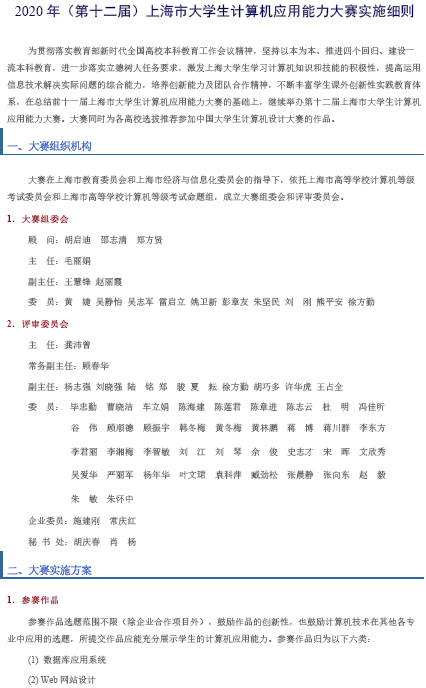 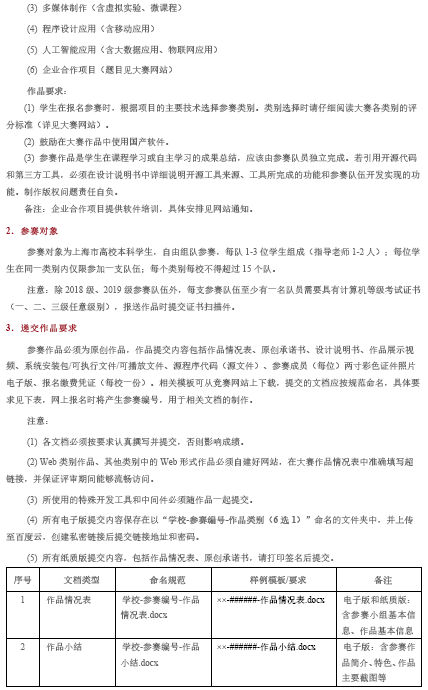 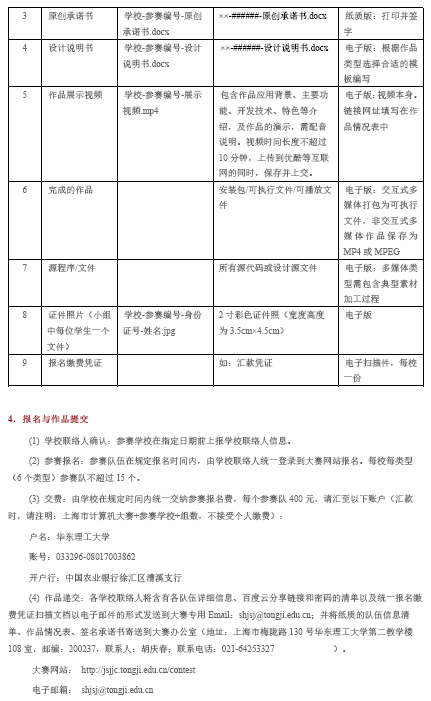 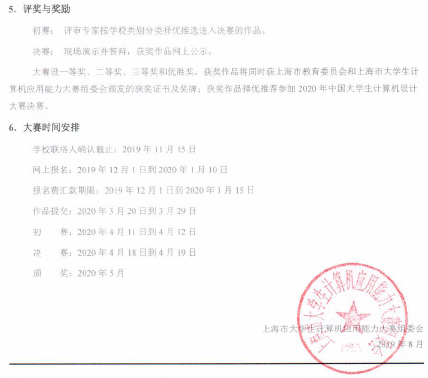 附录2：历年获奖表(2019年----2012年)年份奖项作品名称类别2019一等奖“一带一路”动态知识馆Web网站设计2019一等奖Echo Force-人人皆可用的影评分析工具数据库应用系统2019二等奖农莱小站Web网站设计2019二等奖What Does The PLANT Say?——植语言程序设计应用2019二等奖“荐书阁”高校图书推荐系统程序设计应用2019二等奖《深蓝幻想》多媒体制作2019二等奖神奇的斐波那契数列多媒体制作2019二等奖直肠癌电子病历属性值的抽取和管理人工智能2019二等奖谁操控了我的智能设备？企业合作项目2019二等奖社交小秘书数据库应用系统2019二等奖大学生闲置物品捐助系统数据库应用系统2019三等奖Better Call MeWeb网站设计2019三等奖滑雪吧，冬奥君！Web网站设计2019三等奖公众号分析系统Web网站设计2019三等奖一个为您推荐代言人的网站Web网站设计2019三等奖“一站式”优质在线课程智能推荐系统Web网站设计2019三等奖“住哪儿”——基于大数据分析的租房方案推荐Web网站设计2019三等奖基于区块链的作品竞赛管理网站Web网站设计2019三等奖学吧!君程序设计应用2019三等奖闪耀中华多媒体制作2019三等奖寻找镇魂珠多媒体制作2019三等奖寻找失落的龙王宫多媒体制作2019三等奖为什么会起雾？多媒体制作2019三等奖Azure多媒体制作2019三等奖分布式邮件调度平台数据库应用系统2019优胜奖畅游寰宇——基于中文情感分析的旅游地推荐网站Web网站设计2019优胜奖云文档在限定权限下的多端处理与生成程序设计应用2019优胜奖校园幼儿智能安全接送系统人工智能2019优胜奖基于大数据的空气污染服务平台人工智能2019优胜奖疾病诊疗系统数据库应用系统2019优胜奖超级成绩单数据库应用系统2019优胜奖宇融服数据库应用系统2018一等奖集成代码相似性分析工具程序设计应用2018一等奖行走喀斯特多媒体制作2018一等奖WeWear穿·搭数据库应用系统2018二等奖lite yun——服务器远程运维管理系统Web网站设计2018二等奖公众号小管家程序设计应用2018二等奖炸毛机器人程序设计应用2018二等奖东华社交APP企业合作项目2018二等奖微博上看十九大数据库应用系统2018二等奖仓库选址评估系统数据库应用系统2018二等奖基于大数据的智慧医疗信息爬取及分析模型智慧城市2018三等奖保研智汇网站设计Web网站设计2018三等奖大学二手交易平台Web网站设计2018三等奖大学生IT服务平台Web网站设计2018三等奖服装设计分享及交易平台程序设计应用2018三等奖此刻天气程序设计应用2018三等奖锵壹锵程序设计应用2018三等奖家庭理财助手app程序设计应用2018三等奖《我的状元路——苏轼的前半生》多媒体制作2018三等奖人工智能畅想多媒体制作2018三等奖机器人Cerium：重生多媒体制作2018三等奖AI发展国多媒体制作2018三等奖《圆与莱洛三角形》多媒体制作2018三等奖学霸养成中企业合作项目2018三等奖Warm Campus温馨校园企业合作项目2018三等奖易帮君--行走的快递企业合作项目2018三等奖DB-Ebill供应商融资平台数据库应用系统2018三等奖上海市幼儿园管理系统数据库应用系统2018三等奖基于区块链技术下银行信贷系统构建数据库应用系统2018三等奖tomorrow联合交互平台数据库应用系统2018三等奖期颐堂-家庭医生健康养老系统智慧城市2018优胜奖寻保——您的医疗保险专属方案定制Web网站设计2018优胜奖食堂预约系统程序设计应用2018优胜奖中国书法多媒体制作2018优胜奖增强现实技术（AR）微课堂多媒体制作2018优胜奖一醒醒一企业合作项目2018优胜奖职芽—大学生职业生涯规划系统数据库应用系统2018优胜奖手机供应链平台数据库应用系统2018优胜奖模拟诗词大赛比赛系统数据库应用系统2017一等奖“智哒”—大学生创新创业知识系统程序设计应用2017二等奖基于个性定制和共享经济下的旅游方案规划APP程序设计应用2017二等奖拯救Wee计划多媒体制作2017二等奖游览碑林多媒体制作2017二等奖微课《千古明月之万千情愫》多媒体制作2017二等奖《印象中国之时光里的风筝》多媒体制作2017二等奖MYL守护者企业合作项目2017二等奖VTalk数据库应用系统2017三等奖青团——高校社团活动管理网站Web网站设计2017三等奖大学生创新创业项目管理平台Web网站设计2017三等奖健康保险-你的专属方案定制Web网站设计2017三等奖多摄像头目标跟踪系统程序设计应用2017三等奖掌校APP程序设计应用2017三等奖hat——DHU个性化衣食推荐程序设计应用2017三等奖三峡危机（暂定）多媒体制作2017三等奖TEARS OF FOX多媒体制作2017三等奖环保小子多媒体制作2017三等奖视频《小礼物》多媒体制作2017优胜奖iSport——运动发起与场地资源整合平台Web网站设计2017优胜奖直肠癌术后症状分析Web网站设计2017优胜奖今天吃什么程序设计应用2017优胜奖子贡赎人多媒体制作2017优胜奖神奇动物在哪里多媒体制作2017优胜奖乐友圈数据库应用系统2016一等奖服装网购评论智能测评程序设计应用2016一等奖Roommates APP数据库应用系统2016二等奖HelloMarkerWeb网站设计2016二等奖纸书科学计算器程序设计应用2016二等奖东华刷题app(iOS && Android)程序设计应用2016二等奖ECO-DAY多媒体制作2016二等奖绿色世界多媒体制作2016二等奖银行流动性风险管理系统的设计与开发数据库应用系统2016三等奖In韩-韩国自由行规划指南Web网站设计2016三等奖碎阅Web网站设计2016三等奖《绿色世界之碳天说地》多媒体制作2016三等奖霾都日记多媒体制作2016三等奖传承多媒体制作2016三等奖NC Share网站数据库应用系统2016三等奖笔记本电脑生产运营供应链金融信息系统的设计与开发数据库应用系统2016优胜奖决策仿真平台移动端开发与应用Web网站设计2016优胜奖学科竞赛赛事管理系统Web网站设计2016优胜奖垃圾桶定位及垃圾处理路线规划优化程序设计应用2016优胜奖二战奇妙物语多媒体制作2016优胜奖新型纤维知识库的构建和应用数据库应用系统2016优胜奖银行个人理财产品销售管理信息系统的分析与设计数据库应用系统2016优胜奖微聚——移动会议管理系统数据库应用系统2016优胜奖CP Run数据库应用系统2016优胜奖东华“小旋风”智能电风扇智慧城市2015一等奖东华师生通Web网站设计2015二等奖中国传统民居建筑学系系统多媒体制作2015二等奖服装面料的移动数字营销数据库系统的开发数据库应用系统2015三等奖《超凡空气侠》——米诺拉之旅多媒体制作2015三等奖“信易达”串口调试工具程序设计应用2015三等奖校园二手物品交易网站——校园淘淘淘企业合作项目2015三等奖大学生学科竞赛网络管理系统数据库应用系统2015三等奖大学生健康小管家数据库应用系统2015优胜奖无数据库应用系统2015优胜奖镜月台Web网站设计2015优胜奖创新创业知识学习管理系统Web网站设计2015优胜奖企业经营决策人机对抗系统安卓移动版本程序设计应用2015优胜奖高考志愿初选网站Web网站设计2015优胜奖基于开源可拓展的大学生创新创业项目管理平台数据库应用系统2015优胜奖新生网上自选寝室系统Web网站设计2014一等奖霁春园多媒体制作2014二等奖协作消费网站的设计与开发Web网站设计2014二等奖民族服饰虚拟试衣间程序设计应用2014二等奖馒头网企业合作项目2014三等奖基于人性化思考的助学商务系统数据库应用系统2014三等奖快递驿站信息管理系统数据库应用系统2014三等奖大学生与外界沟通互助平台Web网站设计2014三等奖大规模机房机器编号自动标识系统程序设计应用2014三等奖礼物多媒体制作2014三等奖“助助”—基于Android平台下的LBS移动互联网企业合作项目2014优胜奖快递驿站管理系统数据库应用系统2014优胜奖1882社客在线Web网站设计2014优胜奖校园收发室管理信息系统数据库应用系统2014优胜奖乐享“每”食数据库应用系统2014优胜奖易联SOM数据库应用系统2014优胜奖基于WEB的教学管理系统程序设计应用2014优胜奖东华Iknow程序设计应用2014优胜奖整合有区域局限性的短途物料搬运公司的第四方物流平台Web网站设计2014优胜奖大学生创业服务平台Web网站设计2014优胜奖校园二手书交易平台Web网站设计2014优胜奖梦见多媒体制作2014优胜奖互联网金融平台模拟与应用企业合作项目2013一等奖大学生志愿服务团队内部管理自动化系统数据库应用系统2013二等奖超级跑车展台多媒体制作2013二等奖技能交换大厅的设计与实现企业合作项目2013三等奖基于kinect的新一代人机交互系统程序设计应用2013三等奖智能一卡通企业合作项目2013优胜奖我学网Web网站设计2013优胜奖益学通——SolidWorks三维设计学习辅助软件程序设计应用2013优胜奖音乐人生多媒体制作2013优胜奖小猫找鱼多媒体制作2012一等奖智慧食堂食品监测系统企业合作项目2012一等奖后现代主义——拓荒者Pioneer多媒体制作2012一等奖思想政治完全学习手册程序设计应用2012二等奖箱包B2C网上销售系统Web网站设计2012二等奖志愿者服务网Web网站设计2012二等奖备忘通企业合作项目2012二等奖活薶多媒体制作2012二等奖Our home多媒体制作2012二等奖东华大学图书馆座位管理系统数据库应用系统2012三等奖乐享网Web网站设计2012三等奖日程提醒企业合作项目2012三等奖学生注册系统数据库应用系统2012优胜奖东华广bo点亮你的生活Web网站设计2012优胜奖堆学网Web网站设计2012优胜奖智慧食堂管理系统企业合作项目2012优胜奖A Boy's Dream多媒体制作2012优胜奖低碳环保，你准备好了么？多媒体制作2012优胜奖出现多媒体制作2012优胜奖悬着的纸飞机多媒体制作2012优胜奖那些年我们一起走过的岁月多媒体制作2012优胜奖VoiceAssistant程序设计应用2012优胜奖营养小助手程序设计应用2012优胜奖民法普及系统数据库应用系统2012优胜奖学生宿舍管理系统数据库应用系统2012优胜奖大学城订餐管理信息系统数据库应用系统